Автоматизація звука [Р]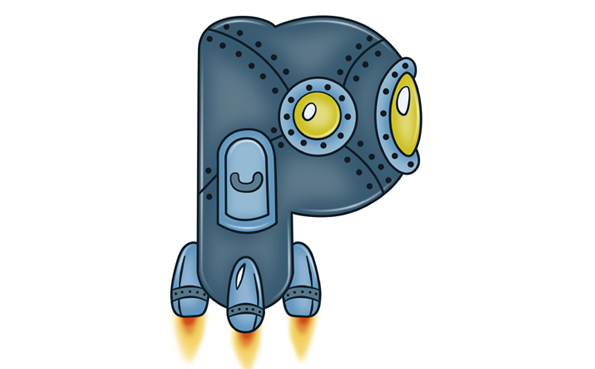 Автоматизація звука [Р] у складахАвтоматизація звука [Р] у словах з прямими складамиРама, рана, радіо, ранок, ракета, рахунок. Гора, дітвора, кора, баран, мурахи, тура, жирафа, піраміда, гітара, барабан, парашут, карась, хмара, опера, отара, сарафан, гараж, парад, порада, сокира.Редька, ремінь, реп'ях, решето. Очерет, терези, черешня, вареники, сережки, береза, черевики, дерево, черепаха, перець, перехід, берет, берег.Риба, рис, рись, ривок, рипить, рити, рибалка. Корито, перина, старий, Марина, коричневий, бурий, похмурий, гори, уривок, мандарин, помідори, чотирикутник.Рот, Рома, робот, ромб, робота, робітник, розетка, ромашка, рожевий. Мороз, ворона, народ, дорога, нора, корова, сорока, горох, смородина, сорочка, огірок, горобець, борода, город, порося, жайворонок, морозиво, короп, нагорода, урожай, горобина, огорожа.Рука, ручка, рукав, рукавиця, рушник, рубати, руйнувати. Кукурудза, кенгуру, м’ясорубка, перукар, парубок.Автоматизація звука [Р] у словах зі зворотними складамиБар, дар, пар, удар, буквар, санітар, самовар, кухар, комар, омар, паркан, шахтар, картина, карта, марка, парта, фартух, фарби, картон, старт, Марс, парк, шарф, шкарпетки, картуз, артист, гарбуз.Бобер, шофер, катер, боксер, вітер, суфлер, катер, кермо, зерна, майстер, тостер, фантазер, персик, перший, серце, термос, черговий, верба, ферма, герб, серп, конверт, серветка,сервіз, сервант, пенсіонер.Тир, касир, сир, кумир, мундир, командир, мирний.Актор, хор, помідор, цукор, мотор, мухомор, орден, норка, норма, форма, гордий, згорток, порт, торт, горб, спорт, акорд, морс, корм, корт, шторм, чорногуз, морква, чорниця, чорний, морж.Тур, мур, гурт, гуркотіти, йогурт, турбота, шнур, снігур, абажур, бурхливий, ажурний, шнурки, штурмувати, курчата, курка, куртка.Двір, якір, зефір, кефір, факір, дірка, гірка, вірний, гірський, гіркий, п’ятірка, мірка, цвіркун.Яр, ярмо, доярка.Юрко, юрта, юрба, дзюркіт, дзюркотливий, дзюркотіти.Автоматизація звука [Р] у словах зі збігом приголоснихТрава, трос, театр, трап, трійка, трамвай, труба, метр, страх, трубка, фетр, страус, троянда, Петро, вітри, струна, метри, літр, метро, струмінь, центр, матрос, стружка, театри, міністр, астра, патрон, ватрушка, монстр, завтра, петрушка, центр, фільтр, трактор, трава, труба, трикутник.Дракон, драбина, пудра, космодром, аеродром, друзі, здрастуйте, дрова, кадри, дружити, дроворуб, мудрий, дружба, видра, відро, дружний, квадрат, щедрий, подруга, кедр.Броня, брус, брат, бродити, хоробрий, брати, брови,бринза, зебра, кобра, добро, бобри, швабра, обрив, бритва, брошка, брама, бруньки.Право, пробка, прохід, правда, провід, прохання, направо, простирадло,правильно, продукти, просо, пружина, прапор, праска, прапорець, приборкувач, прикраси, прожектор, пробірка, програвач.Вранці, врода, динозаври.Фрак, фрамуга, фронт, фрукти, цифра, фрикадельки.Храм, хребет, хрущ, махровий, хробак, хрип, хропіти, хрускіт, хроніка, хризантема.Град, граната, грам, граматика, груша, грамота, гра, граф, грати, грози, грубий, гризти, градус, грива, гриб, гребінець, грак, фотограф, загрожувати, гризуни, група, тигри, фотографувати.Край, кран, криниця, кружка, кропива, крейда, крона, кролик, крупа, краб, крутий, кришка, крихти, відкривати, кропива, кросівки, крутити, закривати, красуня, мікроб, красивий, акробат, мокрий.Автоматизація звука [Р] у чистомовкахАвтоматизація звука [Р] у словосполученняхЧорний рояль. Дерев'яний гребінець. Розбита раковина. Привітна рідня. Працьовитий робітник. Поранений розвідник. Радісна дітвора. Розповідь рибалки. Рожеві троянди. Рум’яний рулет. Рукав сорочки. Рубець на руці. Державний кордон. Русява русалка. Рукавиці на руках. Старовинні руїни. Рум’яний коровай. Ранній урожай. Поранена ворона. Помаранчеві мандарини. Широка дорога. Вітрильний корабель. Розбите корито. Коротка стрічка. Ароматна карамель. Рожевий сарафан. Старий черевик. Яскрава іграшка. Розбитий телевізор. Ювелірна робота. Картонна картка. Візерунчастий футляр. Четвертий курс. Здоровий організм. Дзеркальна поверхня. Каркання ворони. Персональний комп’ютер. Царський двір. Чорний картон. Морський вітер. Ажурна арка. Коричнева куртка. Разючий удар. Здоровий боксер. Марки на конверті. Чорничний морс. Обережний сапер. Кедрова стружка. Сирна ватрушка. Дружні матроси. Ароматна петрушка. Короткий уривок. Перший міністр. Драматичний театр. Стрункий кедр. Спортивний центр. Прудкий страус. Старша сестра. Театральний оркестр. Струнний інструмент. Старий барометр. Дивна конструкція. Накреслити квадрат.Автоматизація звука [Р] у реченняхРома ловить рибу. Робітники копали рів. Рита читає розповідь. У саду рожеві троянди. Робочий закінчив роботу. У лося розкішні роги. На кущах райдужна роса. У Раї нові рукавиці. У сорочки довгі рукава. У віконній рамі розбили скло. Рома поїхав до рідних у Рівне. З ракетниці випускають ракети. Юра не боїться морозу. На городі росте горох. Ворона клює кукурудзу. У машини розбита фара. У Раї короткий сарафан. Маруся збирає помідори. Жора купив гітару. Тарас ловить карасів. На балконі росте герань. Журавель знайшов горошину. Горобець злякався ворони. Тамара спекла рум’яний коровай. З коров’ячого молока роблять морозиво. Рома дав Марусі коробку олівців. Іра нюхає ромашку. У бору ростуть боровики. У Раїси на руці подряпина. У барана є роги. Юра любить пиріжки і ватрушки. Єгор п’є кефір. Федір лагодить паркан. Горобці дзьобають зерно. Віктор скип’ятив самовар. Наприкінці березня розпустилася верба. Шофер заїхав у гараж. Шахтар працює в шахті. Віктор та Артем — ровесники. Захар зіпсував старий телевізор. Макар навчається на четвертому курсі. Матрос зійшов із трапа. Від зупинки рушив трамвай. Друзі подорожують у тропіках. Контролер продає проїзні квитки. Шофер виїхав на трасу. Дроворуб отримав травму. У зошиті квадратні клітини. У Трохима є старша сестра. У тропіках швидко ростуть цитруси. У нашому районі будують спортивний центр. У моєї подруги багато іноземних друзів. Сажотрус чистить труби. Страуси швидко бігають. Петро розсипав мамину пудру. Матроси підпливли до острова. Сестри спекли пиріжки з сиром. У морозні дні Петро одягає куртку. Метро, трамвай — міський транспорт. Баран веде за собою отару овець. За огорожею ростуть явори і горобина. Біля рукомийника висить чистий рушник. Рома любить казку про сірого вовка. Верба зацвітає ранньою весною. Сир, йогурт і кефір корисні і для малят, і для дорослих. Юрко купив у магазині червону фарбу. Сергій турбується про свою сестру Марину. На горобині сидить зграйка горобців. У саду ростуть персики, абрикоси, виноград. Медсестра тримає в руці шприц з ліками. Курочка повела своїх курчаток на травицю. Страшний ураган зруйнував хатину рибалки. Дмитро збирає груші під старою грушею.РА — РЕ — РИ — РОРУ — РИ — РО — РАРО — РИ — РЕ — РААР — ЕР — ИР — ОРУР — ИР — АР — ЮРЯР — ИР — ОР — ЕРРа, ра, ра— дуже рада дітвора.Ра, ра, ра— стоїть тура.Ра, ра, ра— висока гора.Ра, ра, ра— пливе хмара.Ра, ра, ра— у лісі нора.Ра, ра, ра— закінчилася в нас гра.Ро, ро, ро— подзвонили ми в бюро.Ро, ро, ро— розмальоване відро.Ро, ро, ро— їдем на метро.Ру, ру, ру— котлети на пару.Ру, ру, ру— ручку в школу я беру.Ру, ру, ру— їжачок забіг у нору.Ру, ру, ру— закотився м’яч в діру.Ру, ру, ру— наточили ми сокиру.Ру, ру, ру— в зоопарку кенгуру.Ру, ру, ру— риє кріт собі нору.Ру, ру, ру— рушники перу.Ру, РУ ру — ручку в руки я беру.Ру, ру, ру— прудкий кенгуру.Ру ру, ру— заєць обдира кору.Ре, ре, ре— Кіра хліб бере.Ре, ре, ре— мама одяг пере.Ре, ре, ре— пальто старе.Ри, ри, ри— з риби юшку навари.Ар, ар, ар— виходить білий пар.Ар, ар, ар— загудів комар.Ир, ир, ир— я люблю інжир.Ир, ир, ир— миші з’їли сир.Ер, ер, ер— у місті новий мер.Ер, ер. ер — сміливий офіцер.Ер, ер, ер— багато бачили печер.Ер, ер, ер—мій тато шофер.Ір, ір, ір—  багато гір.Ір, ір, ір— темний бір.Ір, ір, ір— Іра п’є кефір.Ір, ір, ір— я їм пломбір пломбір.Ір, ір, ір— сосновий бір.Ор, ор, ор — не заводиться мотор.Ор, ор, ор— росте мухомор.Ур, ур, ур— замініть цей шнур.Ур, ур, ур — новий абажур.Бра, бра, бра— побажаємо всім добра. Гра, гра, гра— у нас нова гра.Кра, кра, кра— дуже смачна ікра.Бри, бри, бри— дружні бобри.Тро, тро, тро— ми поїдем на метро.Дро, дро, дро— у нас гарне відро.Бро, бро, бро— охороняє пес добро. 